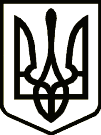 УкраїнаНОВГОРОД-СІВЕРСЬКА РАЙОННА РАДА ЧЕРНІГІВСЬКОЇ ОБЛАСТІРІШЕННЯ(тридцять сьома сесія сьомого скликання)18 вересня 2020 року                                                                                  № 620м. Новгород-СіверськийПро  внесення змін до рішення Новгород-Сіверської районної радиЧернігівської області від 21 грудня 2018 року №414 «Про створення Комунальної установи«Новгород-Сіверський районний центробслуговування закладів освіти»Новгород-Сіверської районної радиЧернігівської області» 	Відповідно до пункту 5 розділу ХІІ «Прикінцеві та перехідні положення» Закону України «Про повну загальну середню освіту» та з метою приведення штатної чисельності Комунальної установи «Новгород-Сіверський районний центр обслуговування закладів освіти» Новгород-Сіверської районної ради Чернігівської області» у відповідність до вимог чинного законодавства, керуючись пунктом 2 статті 43 Закону України «Про місцеве самоврядування в Україні», районна рада вирішила: 	1. Затвердити Статут Комунальної установи «Новгород-Сіверський районний центр обслуговування закладів освіти» Новгород-Сіверської районної ради Чернігівської області у новій редакції, що додається.	2. Директору Комунальної установи «Новгород-Сіверський районний центр обслуговування закладів освіти» Новгород-Сіверської районної ради Чернігівської області» Зюзько Ірині Петрівні забезпечити реєстрацію Статуту в новій редакції в установленому чинним законодавством порядку.	3. Затвердити з 01 вересня 2020 року граничну чисельність  Комунальної установи «Новгород-Сіверський районний центр обслуговування закладів освіти» Новгород-Сіверської районної ради Чернігівської області»  у кількості 21,5 штатних одиниць.	4. Затвердити з 01 вересня 2020 року структуру Комунальної установи «Новгород-Сіверський районний центр обслуговування закладів освіти» Новгород-Сіверської районної ради Чернігівської області», що додається.	5. Визнати таким, що втратили чинність пункти 1, 3, 4 рішення Новгород-Сіверської районної ради Чернігівської області від  14 червня 2020 року №601 «Про внесення змін до рішення Новгород-Сіверської районної ради Чернігівської області від 21 грудня 2018 року №414 «Про створення Комунальної установи «Новгород-Сіверський районний центр обслуговування закладів освіти» Новгород-Сіверської районної ради Чернігівської області».	6. Контроль за виконанням рішення покласти на постійну комісію районної ради з питань бюджету та управління об’єктами комунальної власності району. Голова районної ради                                                              В. М. Кауфман   Погоджено:Заступник голови Новгород-Сіверської районної державної адміністрації                                            Чернігівської областіНачальник відділу інформаційноїдіяльності, комунікацій з громадськістю таправового забезпечення Новгород-Сіверськоїрайонної державної адміністрації  Чернігівської областіНачальник відділу з юридичних питаньта комунальної власності виконавчогоапарату Новгород-Сіверської районної ради Чернігівської області                                                                      В.М. КропотЮ.М. Білий Т.ВТ.В. Щепочкіна